Закупка из одного источника № 2045638   зап.части для спец.техники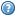 